Дополнительный лист к Анкете физического лица в целях FATCA и CRS(заполняется в случае если физическое лицо имеет статус налогового резидента иностранного государства в более чем 3-х (трех) странах/юрисдикциях)АНКЕТАФИЗИЧЕСКОГО ЛИЦАв целях FATCA и CRS Клиент Бенефициарный владелец / Лицо, прямо или косвенно контролирующее клиента – юридическое лицо*  (необходимо указать вид контроля в ответе на вопрос 2.7) Выгодоприобретатель* Представитель**(указать наименование клиента ФЛ/ЮЛ и российский ИНН (при наличии), для которого физическое лицо является бенефициарным владельцем / лицом, прямо или косвенно его контролирующим, выгодоприобретателем либо представителем)*(указать наименование клиента ФЛ/ЮЛ и российский ИНН (при наличии), для которого физическое лицо является бенефициарным владельцем / лицом, прямо или косвенно его контролирующим, выгодоприобретателем либо представителем)*(указать наименование клиента ФЛ/ЮЛ и российский ИНН (при наличии), для которого физическое лицо является бенефициарным владельцем / лицом, прямо или косвенно его контролирующим, выгодоприобретателем либо представителем)1Основные сведения физического лицаОсновные сведения физического лицаОсновные сведения физического лицаОсновные сведения физического лица1.1ФамилияИмя Отчество (при наличии)1.2Дата рождения(ДД.ММ.ГГГГ)1.3Место рождения (страна)Если Вы указали место рождения США, ответьте также на вопрос 2.51.4Адрес фактического проживания, почтовый адресЕсли адресов несколько, то укажите все адреса проживаю на территории РФ постоянно или не менее 183 календарных дней в течение 12 месяцев проживаю за пределами РФ____________________________________________________________________________________________________________________________________________________________________________________________ проживаю на территории РФ постоянно или не менее 183 календарных дней в течение 12 месяцев проживаю за пределами РФ____________________________________________________________________________________________________________________________________________________________________________________________ проживаю на территории РФ постоянно или не менее 183 календарных дней в течение 12 месяцев проживаю за пределами РФ____________________________________________________________________________________________________________________________________________________________________________________________1.5Документ, удостоверяющий личность1.6Серия (при наличии) и номер документа, удостоверяющего личность, когда и кем выдан;Код подразделения (при наличии)1.7Номера контактных телефонов с указанием оператора связи и государства, в котором зарегистрирован оператор связи1.8Налогоплательщиком какой страны Вы являетесь? (нужное отметить) Российской Федерации, и предоставьте следующую информацию (не обязательно):  ИНН (при наличии) _____________________  ИНН отсутствует иностранного государства (территории)  Российской Федерации, и предоставьте следующую информацию (не обязательно):  ИНН (при наличии) _____________________  ИНН отсутствует иностранного государства (территории)  Российской Федерации, и предоставьте следующую информацию (не обязательно):  ИНН (при наличии) _____________________  ИНН отсутствует иностранного государства (территории) 1.9Являетесь ли Вы налоговым апатридом?. Да Нет Да Нет Да Нет2Прочие сведения физического лицаПрочие сведения физического лицаПрочие сведения физического лицаПрочие сведения физического лица2.1Гражданство и вид на жительство(указать все страны, гражданином которых Вы являетесь, и страны, в которых Вы имеете вид на жительство (при наличии)Гражданство                                         Вид на жительство:                                                   Гражданство                                         Вид на жительство:                                                   Гражданство                                         Вид на жительство:                                                   2.1Гражданство и вид на жительство(указать все страны, гражданином которых Вы являетесь, и страны, в которых Вы имеете вид на жительство (при наличии)Предоставьте форму W-9, если указано гражданство или вид на жительство в СШАПредоставьте форму W-9, если указано гражданство или вид на жительство в СШАПредоставьте форму W-9, если указано гражданство или вид на жительство в США2.2Сведения о наличии статуса налогового резидента иностранного государства(согласно требованиям законодательства страны налогового резидентства).Укажите все страны и номер идентификатора налогоплательщика (ИН)либо его аналога в каждой стране (при наличии.) Если Вы имеете статус налогового резидента иностранного государства более чем в 3-х (трех) странах/территориях, то предоставьте информацию обо всех странах/территориях, налогового резидентства, не указанных в настоящем пункте, путем заполнения дополнительного листа к настоящей Анкете.Страна/территорияИдентификатор налогоплательщика – TIN или его аналог, выпущенный страной, налоговым резидентом которой является физическое лицо Причина отсутствия TIN или его аналога2.2Сведения о наличии статуса налогового резидента иностранного государства(согласно требованиям законодательства страны налогового резидентства).Укажите все страны и номер идентификатора налогоплательщика (ИН)либо его аналога в каждой стране (при наличии.) Если Вы имеете статус налогового резидента иностранного государства более чем в 3-х (трех) странах/территориях, то предоставьте информацию обо всех странах/территориях, налогового резидентства, не указанных в настоящем пункте, путем заполнения дополнительного листа к настоящей Анкете.2.2Сведения о наличии статуса налогового резидента иностранного государства(согласно требованиям законодательства страны налогового резидентства).Укажите все страны и номер идентификатора налогоплательщика (ИН)либо его аналога в каждой стране (при наличии.) Если Вы имеете статус налогового резидента иностранного государства более чем в 3-х (трех) странах/территориях, то предоставьте информацию обо всех странах/территориях, налогового резидентства, не указанных в настоящем пункте, путем заполнения дополнительного листа к настоящей Анкете.2.2Сведения о наличии статуса налогового резидента иностранного государства(согласно требованиям законодательства страны налогового резидентства).Укажите все страны и номер идентификатора налогоплательщика (ИН)либо его аналога в каждой стране (при наличии.) Если Вы имеете статус налогового резидента иностранного государства более чем в 3-х (трех) странах/территориях, то предоставьте информацию обо всех странах/территориях, налогового резидентства, не указанных в настоящем пункте, путем заполнения дополнительного листа к настоящей Анкете.2.2Сведения о наличии статуса налогового резидента иностранного государства(согласно требованиям законодательства страны налогового резидентства).Укажите все страны и номер идентификатора налогоплательщика (ИН)либо его аналога в каждой стране (при наличии.) Если Вы имеете статус налогового резидента иностранного государства более чем в 3-х (трех) странах/территориях, то предоставьте информацию обо всех странах/территориях, налогового резидентства, не указанных в настоящем пункте, путем заполнения дополнительного листа к настоящей Анкете.* В случае отсутствия TIN или его аналога укажите одну из нижеперечисленных причин в поле «Причина отсутствия TIN или его аналога»:* В случае отсутствия TIN или его аналога укажите одну из нижеперечисленных причин в поле «Причина отсутствия TIN или его аналога»:* В случае отсутствия TIN или его аналога укажите одну из нижеперечисленных причин в поле «Причина отсутствия TIN или его аналога»:2.2Сведения о наличии статуса налогового резидента иностранного государства(согласно требованиям законодательства страны налогового резидентства).Укажите все страны и номер идентификатора налогоплательщика (ИН)либо его аналога в каждой стране (при наличии.) Если Вы имеете статус налогового резидента иностранного государства более чем в 3-х (трех) странах/территориях, то предоставьте информацию обо всех странах/территориях, налогового резидентства, не указанных в настоящем пункте, путем заполнения дополнительного листа к настоящей Анкете.   В случае если указана страна США, необходимо предоставить форму W-9   В случае если указана страна США, необходимо предоставить форму W-9   В случае если указана страна США, необходимо предоставить форму W-92.3.Имеете ли вы разрешение на постоянное пребывание (вид на жительство) в США (являетесь владельцем Green Card)? Да, и предоставьте копию вида на жительства в США/Green Card Нет Да, и предоставьте копию вида на жительства в США/Green Card Нет Да, и предоставьте копию вида на жительства в США/Green Card Нет2.4.Находились ли Вы на территории США не менее 31 дня в течение текущего календарного года и не менее 183 дней в течение 3-х лет, включая текущий год и два непосредственно предшествующих года? Да Нет Да Нет Да Нет2.5Если Вы указали в качестве страны рождения США, то отказывались ли Вы от гражданства США или есть ли у вас иные основания отсутствия гражданства США? да, и предоставьте один из следующих документов: свидетельство об утрате гражданства США по форме DS 4083 Бюро консульских дел Государственного департамента США или письменные объяснения в отношении отсутствия гражданства в США (например, указание причины, по которой не было получено гражданство США по рождению) нет  не применимо (если Вы указали страну рождения не США) да, и предоставьте один из следующих документов: свидетельство об утрате гражданства США по форме DS 4083 Бюро консульских дел Государственного департамента США или письменные объяснения в отношении отсутствия гражданства в США (например, указание причины, по которой не было получено гражданство США по рождению) нет  не применимо (если Вы указали страну рождения не США) да, и предоставьте один из следующих документов: свидетельство об утрате гражданства США по форме DS 4083 Бюро консульских дел Государственного департамента США или письменные объяснения в отношении отсутствия гражданства в США (например, указание причины, по которой не было получено гражданство США по рождению) нет  не применимо (если Вы указали страну рождения не США)2.6Отличается ли страна Вашего налогового резидентства от страны адреса фактического проживания? да, и в этом случае необходимо ответить на вопросы 2.6.1 – 2.6.5 нет да, и в этом случае необходимо ответить на вопросы 2.6.1 – 2.6.5 нет да, и в этом случае необходимо ответить на вопросы 2.6.1 – 2.6.5 нетОтветы на вопросы 2.6.1 – 2.6.5 заполняются в случае, если в ответе на вопрос 2.6 указано «Да»Ответы на вопросы 2.6.1 – 2.6.5 заполняются в случае, если в ответе на вопрос 2.6 указано «Да»Ответы на вопросы 2.6.1 – 2.6.5 заполняются в случае, если в ответе на вопрос 2.6 указано «Да»Ответы на вопросы 2.6.1 – 2.6.5 заполняются в случае, если в ответе на вопрос 2.6 указано «Да»Ответы на вопросы 2.6.1 – 2.6.5 заполняются в случае, если в ответе на вопрос 2.6 указано «Да»2.6.1Входит ли страна Вашего налогового резидентства в список юрисдикций, которые предоставляют режимы «Гражданство/резидентство в обмен на инвестиции», перечисленных на сайте ОЭСР? да нет да нет да нет2.6.2Получено ли налоговое резидентство в обмен в рамках режима «Гражданство/резидентство в обмен на инвестиции»? да нет да нет да нет2.6.3Находились ли Вы за предшествующий календарный год в какой - либо иной стране, отличной от страны налогового резидентства, 90 и более дней? да, и укажите страну (страны):________________________________________________________________________________ нет да, и укажите страну (страны):________________________________________________________________________________ нет да, и укажите страну (страны):________________________________________________________________________________ нет2.6.4Являетесь ли Вы плательщиком налогов на доходы физических лиц стране, отличной от страны Вашего налогового резидентства, и в каких странах Вы подавали соответствующие налоговые декларации? да, и укажите страну (страны):________________________________________________________________________________ нет2.6.5В какой стране находится центр Ваших жизненных интересов (место, где Вы имеете наиболее тесные личные и экономические связи)?2.7.Укажите вид контроля над пассивной нефинансовой организацией (в случае, если Вы указали, что являетесь бенефициарным владельцем / лицом, прямо или косвенной контролирующим такую организацию и проставили соответствующий признак в шапке настоящей Анкеты; в ином случае ответ на вопрос 2.7 не заполняется) Контроль над юридическим лицом посредством владения Контроль над юридическим лицом по иным основаниям Контроль над юридическим лицом в качестве лица, занимающего старшую руководящую должность Контроль над трастом в качестве его учредителя Контроль над трастом в качестве доверительного управляющего Контроль над трастом в качестве попечителя Контроль над трастом в качестве выгодоприобретателя Контроль над трастом по иным основаниям Контроль над иной структурой без образования юридического лица осуществляется лицом аналогичным учредителю Контроль над иной структурой без образования юридического лица осуществляется лицом аналогичным управляющему Контроль над иной структурой без образования юридического лица осуществляется лицом аналогичным попечителю Контроль над иной структурой без образования юридического лица осуществляется лицом аналогичным выгодоприобретателю Контроль над иной структурой без образования юридического лица осуществляется лицом аналогичным по другим основаниям3.Гарантии и заверения физического лицаГарантии и заверения физического лица3.Подписывая настоящую Анкету физического лица (дополнительные сведения) (далее – «Анкета»), я заверяю и гарантирую КБ «Гарант-Инвест» (АО) (далее – Банк) на дату подписания, что:представленная мной информация является актуальной и достоверной;я понимаю, что несу ответственность за предоставление ложных и заведомо недостоверных сведений в соответствии с действующим законодательством;обязуюсь уведомить Банк об изменении любого факта или подтверждения, указанного в данной Анкете, в том числе об изменении обстоятельств, оказывающих влияние на статус налогового резидентства, и предоставить информацию и подтверждающие документы в Банк в течение 30 (тридцати) дней с даты их изменения;даю согласие Банку на обработку своих вышеназванных персональных данных в соответствии с требованиями ФЗ от 27.07.2006 № 152-ФЗ «О персональных данных», сведений, указанных в Форме W-9, иной информации, идентифицирующей меня в качестве Клиента – иностранного налогоплательщика, а также данных о номере счета/счетах в Банке, остатках по счету/счетам, и информации об операциях по счету/счетам с целью  передачи иностранному налоговому органу и (или) иностранным налоговым агентам, уполномоченным иностранным налоговым органом на удержание иностранных налогов и сборов, а также в Центральный Банк Российской Федерации, федеральный орган исполнительной власти, уполномоченный на осуществление функции по противодействию легализации (отмыванию) доходов, полученных преступным путем, и финансированию терроризма, и федеральный орган исполнительной власти, уполномоченный по контролю и надзору в области налогов и сборов, в соответствии с требованиями Федерального Закона от 28.06.2014 № 173-ФЗ «Об особенностях осуществления финансовых операций с иностранными гражданами и юридическими лицами, о внесении в изменений Кодекс об административных правонарушениях и признании утратившими силу отдельных положений законодательных актов Российской Федерации» в порядке и объеме, установленными законодательством РФ;настоящее согласие предоставляется на совершение следующих действий с персональными данными: передача (в том числе трансграничная), сбор, запись, систематизация, накопление, хранение, уточнение (обновление, изменение), извлечение, использование, обезличивание, блокирование, удаление, уничтожение. Указанные действия Банк как оператор персональных данных вправе осуществлять как с использованием средств автоматизации (в том числе исключительно), так и без использования таких средств;предупрежден о том, что в случае если я являюсь налогоплательщиком США и отказываюсь от передачи сведений, предоставленных мной, а также иных сведений, включая финансовую информацию по счетам, в Налоговую Службу США и/или лицу, исполняющему функции налогового агента согласно требованиям Закона США «О налогообложении иностранных счетов» (FATCA), а также в уполномоченных органы Российской Федерации согласно требованиям действующего законодательства РФ, Банк вправе принять решение об отказе в совершении финансовых операций, о расторжении в одностороннем порядке действующих договоров, предусматривающих оказание финансовых услуг, а также вправе отказать в заключении договора, предусматривающего оказание финансовых услуг, в соответствии с требованиями Федерального Закона от 28.06.2014 № 173-ФЗ «Об особенностях осуществления финансовых операций с иностранными гражданами и юридическими лицами, о внесении в изменений Кодекс об административных правонарушениях и признании утратившими силу отдельных положений законодательных актов Российской Федерации»;обязуюсь по запросу Банка предоставить в Банк документы, подтверждающие статус налогового резидентства, в течение 15 (пятнадцати) рабочих дней с даты заполнения настоящей Анкеты;предупрежден о том, что Банк имеет право запросить документ, подтверждающий статус налогового резидента иностранного государства на бумажном носителе.предупрежден о том, что в случае непредставления (несвоевременного представления) мной документов и/или информации, подтверждающих статус налогового резидентства, Банк может воспользовался правом, предусмотренным пунктами 4 и 5 статьи 142.4 Налогового кодекса Российской Федерации, а именно - отказать в заключении договора, предусматривающего оказание финансовых услуг, а также отказать в совершении операций, осуществляемых в пользу и по поручению клиента по договору, предусматривающему оказание финансовых услуг, и (или) расторгнуть в одностороннем порядке договор, предусматривающий оказание финансовых услуг, уведомив об этом клиента не позднее одного рабочего дня, следующего за днем принятия решения); предупрежден и согласен, что в случае непредставления (несвоевременного представления) мной документов и/или информации об изменении любого факта или подтверждения, указанного в данной Анкете, в том числе об изменении обстоятельств, оказывающих влияние на статус налогового резидентства, повлекшего в результате этого представление Банком недостоверной отчетности в уполномоченные органы и в связи с этим наложение на Банк штрафных санкций за неисполнение требований о предоставлении информации о лицах, на которых распространяется законодательство иностранного государства о налогообложении иностранных счетов, сумма штрафных санкций, наложенных на Банк, может быть взыскана с меня.срок, в течение которого действует согласие на обработку, в том числе автоматизированную, персональных данных, составляет 5 (пять) лет с момента прекращения последних договорных отношений Клиента с Банком.Подписывая настоящую Анкету физического лица (дополнительные сведения) (далее – «Анкета»), я заверяю и гарантирую КБ «Гарант-Инвест» (АО) (далее – Банк) на дату подписания, что:представленная мной информация является актуальной и достоверной;я понимаю, что несу ответственность за предоставление ложных и заведомо недостоверных сведений в соответствии с действующим законодательством;обязуюсь уведомить Банк об изменении любого факта или подтверждения, указанного в данной Анкете, в том числе об изменении обстоятельств, оказывающих влияние на статус налогового резидентства, и предоставить информацию и подтверждающие документы в Банк в течение 30 (тридцати) дней с даты их изменения;даю согласие Банку на обработку своих вышеназванных персональных данных в соответствии с требованиями ФЗ от 27.07.2006 № 152-ФЗ «О персональных данных», сведений, указанных в Форме W-9, иной информации, идентифицирующей меня в качестве Клиента – иностранного налогоплательщика, а также данных о номере счета/счетах в Банке, остатках по счету/счетам, и информации об операциях по счету/счетам с целью  передачи иностранному налоговому органу и (или) иностранным налоговым агентам, уполномоченным иностранным налоговым органом на удержание иностранных налогов и сборов, а также в Центральный Банк Российской Федерации, федеральный орган исполнительной власти, уполномоченный на осуществление функции по противодействию легализации (отмыванию) доходов, полученных преступным путем, и финансированию терроризма, и федеральный орган исполнительной власти, уполномоченный по контролю и надзору в области налогов и сборов, в соответствии с требованиями Федерального Закона от 28.06.2014 № 173-ФЗ «Об особенностях осуществления финансовых операций с иностранными гражданами и юридическими лицами, о внесении в изменений Кодекс об административных правонарушениях и признании утратившими силу отдельных положений законодательных актов Российской Федерации» в порядке и объеме, установленными законодательством РФ;настоящее согласие предоставляется на совершение следующих действий с персональными данными: передача (в том числе трансграничная), сбор, запись, систематизация, накопление, хранение, уточнение (обновление, изменение), извлечение, использование, обезличивание, блокирование, удаление, уничтожение. Указанные действия Банк как оператор персональных данных вправе осуществлять как с использованием средств автоматизации (в том числе исключительно), так и без использования таких средств;предупрежден о том, что в случае если я являюсь налогоплательщиком США и отказываюсь от передачи сведений, предоставленных мной, а также иных сведений, включая финансовую информацию по счетам, в Налоговую Службу США и/или лицу, исполняющему функции налогового агента согласно требованиям Закона США «О налогообложении иностранных счетов» (FATCA), а также в уполномоченных органы Российской Федерации согласно требованиям действующего законодательства РФ, Банк вправе принять решение об отказе в совершении финансовых операций, о расторжении в одностороннем порядке действующих договоров, предусматривающих оказание финансовых услуг, а также вправе отказать в заключении договора, предусматривающего оказание финансовых услуг, в соответствии с требованиями Федерального Закона от 28.06.2014 № 173-ФЗ «Об особенностях осуществления финансовых операций с иностранными гражданами и юридическими лицами, о внесении в изменений Кодекс об административных правонарушениях и признании утратившими силу отдельных положений законодательных актов Российской Федерации»;обязуюсь по запросу Банка предоставить в Банк документы, подтверждающие статус налогового резидентства, в течение 15 (пятнадцати) рабочих дней с даты заполнения настоящей Анкеты;предупрежден о том, что Банк имеет право запросить документ, подтверждающий статус налогового резидента иностранного государства на бумажном носителе.предупрежден о том, что в случае непредставления (несвоевременного представления) мной документов и/или информации, подтверждающих статус налогового резидентства, Банк может воспользовался правом, предусмотренным пунктами 4 и 5 статьи 142.4 Налогового кодекса Российской Федерации, а именно - отказать в заключении договора, предусматривающего оказание финансовых услуг, а также отказать в совершении операций, осуществляемых в пользу и по поручению клиента по договору, предусматривающему оказание финансовых услуг, и (или) расторгнуть в одностороннем порядке договор, предусматривающий оказание финансовых услуг, уведомив об этом клиента не позднее одного рабочего дня, следующего за днем принятия решения); предупрежден и согласен, что в случае непредставления (несвоевременного представления) мной документов и/или информации об изменении любого факта или подтверждения, указанного в данной Анкете, в том числе об изменении обстоятельств, оказывающих влияние на статус налогового резидентства, повлекшего в результате этого представление Банком недостоверной отчетности в уполномоченные органы и в связи с этим наложение на Банк штрафных санкций за неисполнение требований о предоставлении информации о лицах, на которых распространяется законодательство иностранного государства о налогообложении иностранных счетов, сумма штрафных санкций, наложенных на Банк, может быть взыскана с меня.срок, в течение которого действует согласие на обработку, в том числе автоматизированную, персональных данных, составляет 5 (пять) лет с момента прекращения последних договорных отношений Клиента с Банком.4.ПодписиПодписывая настоящую Анкету я подтверждаю, что информация, указанная в данной Анкете, была мною проверена, является верной, полной, достоверной и подтверждает право Банка на проверку и обработку предоставленных сведений.ПодписиПодписывая настоящую Анкету я подтверждаю, что информация, указанная в данной Анкете, была мною проверена, является верной, полной, достоверной и подтверждает право Банка на проверку и обработку предоставленных сведений.4.Ф.И.О.4.Подпись 4.Дата Заполняется работником БанкаЗаполняется работником БанкаИнформация о предоставлении физическим лицом российского ИНН (выбрать необходимый вариант) физическое лицо предоставило информацию, что у него отсутствует российский ИНН (код 12) физическое лицо не предоставило информацию о наличии или отсутствии у него российского ИНН (код 13)Ф.И.О., должность работника,открывшего счет/обновившего сведенияДата      «____» ______________20___г.  Ф.И.О., должность руководителя Ответственного подразделенияФ.И.О. Ответственного лица по FATCA/CRSДата      «____» ______________20___г.  2.2Сведения о наличии статуса налогового резидента иностранного государства(согласно требованиям законодательства страны налогового резидентства).Укажите все страны и номер идентификатора налогоплательщика (ИН) либо его аналога  в каждой стране (при наличии)СтранаИдентификатор налогоплательщика – TIN или его аналог, выпущенный страной, налоговым резидентом которой является физическое лицоПричина отсутствия TIN или его аналога*2.2Сведения о наличии статуса налогового резидента иностранного государства(согласно требованиям законодательства страны налогового резидентства).Укажите все страны и номер идентификатора налогоплательщика (ИН) либо его аналога  в каждой стране (при наличии)2.2Сведения о наличии статуса налогового резидента иностранного государства(согласно требованиям законодательства страны налогового резидентства).Укажите все страны и номер идентификатора налогоплательщика (ИН) либо его аналога  в каждой стране (при наличии)2.2Сведения о наличии статуса налогового резидента иностранного государства(согласно требованиям законодательства страны налогового резидентства).Укажите все страны и номер идентификатора налогоплательщика (ИН) либо его аналога  в каждой стране (при наличии)2.2Сведения о наличии статуса налогового резидента иностранного государства(согласно требованиям законодательства страны налогового резидентства).Укажите все страны и номер идентификатора налогоплательщика (ИН) либо его аналога  в каждой стране (при наличии)2.2Сведения о наличии статуса налогового резидента иностранного государства(согласно требованиям законодательства страны налогового резидентства).Укажите все страны и номер идентификатора налогоплательщика (ИН) либо его аналога  в каждой стране (при наличии)2.2Сведения о наличии статуса налогового резидента иностранного государства(согласно требованиям законодательства страны налогового резидентства).Укажите все страны и номер идентификатора налогоплательщика (ИН) либо его аналога  в каждой стране (при наличии)2.2Сведения о наличии статуса налогового резидента иностранного государства(согласно требованиям законодательства страны налогового резидентства).Укажите все страны и номер идентификатора налогоплательщика (ИН) либо его аналога  в каждой стране (при наличии)* В случае отсутствия TIN или его аналога укажите одну из нижеперечисленных причин в поле «Причина отсутствия TIN или его аналога»:* В случае отсутствия TIN или его аналога укажите одну из нижеперечисленных причин в поле «Причина отсутствия TIN или его аналога»:* В случае отсутствия TIN или его аналога укажите одну из нижеперечисленных причин в поле «Причина отсутствия TIN или его аналога»:2.2Сведения о наличии статуса налогового резидента иностранного государства(согласно требованиям законодательства страны налогового резидентства).Укажите все страны и номер идентификатора налогоплательщика (ИН) либо его аналога  в каждой стране (при наличии)   В случае если указана страна США, необходимо предоставить форму W-9   В случае если указана страна США, необходимо предоставить форму W-9   В случае если указана страна США, необходимо предоставить форму W-9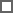 